                                                                              Тема «Город мастеров»                                                              Лист №                                                                                                        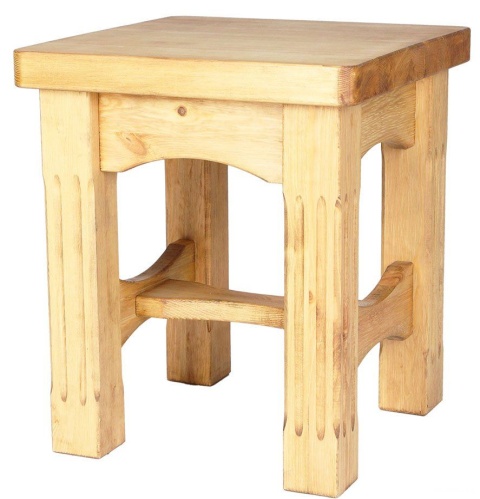 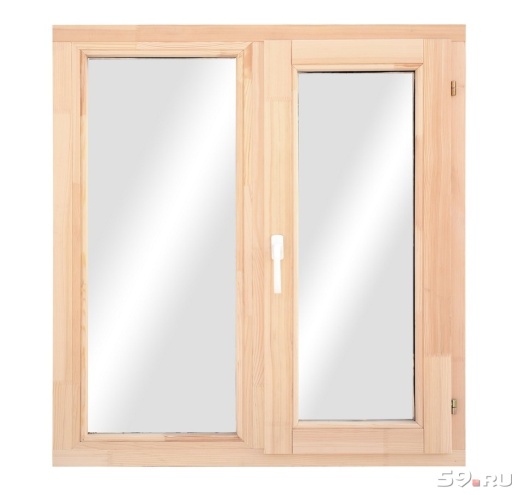 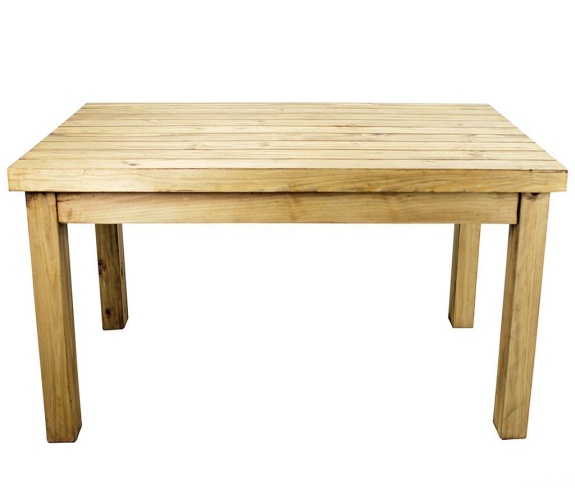 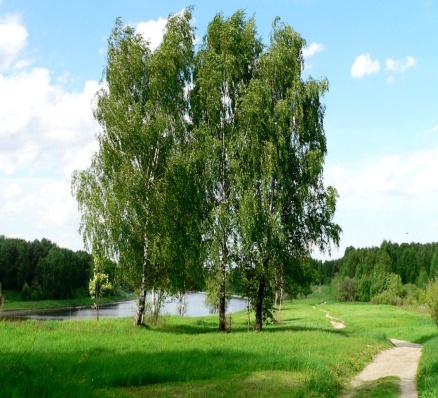 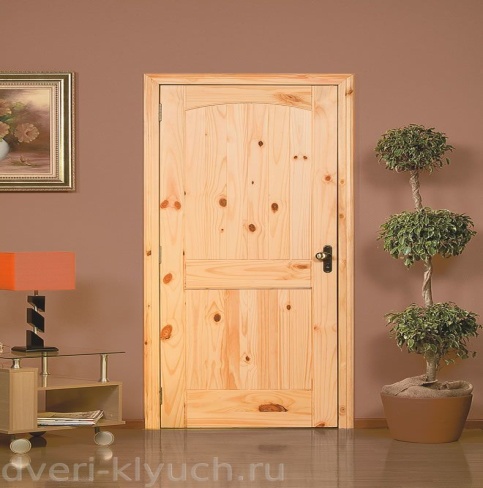 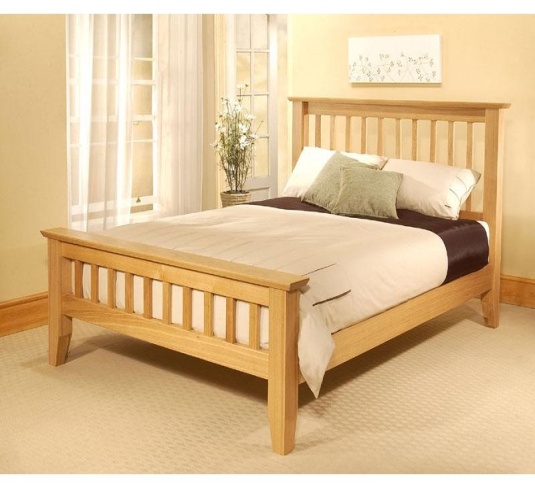 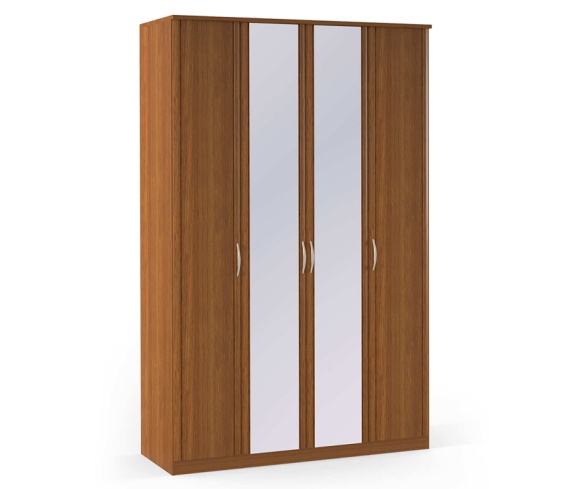 